Мастер- класс «Хохломская роспись»Поэтапное рисование хохломы с детьми.Сделать хохломское изделие, пусть и в очень упрощенном виде, можно и с ребенком. Детский опыт будет очень интересным. Прекрасно, если на предварительном занятии вы сделаете изделие из папье-маше, которое предстоит расписать под хохлому. Это может быть посуда, уточка, ваза и т.д.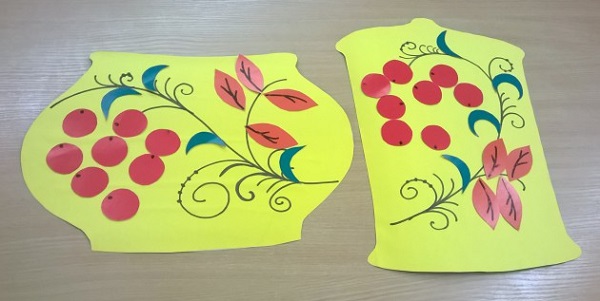 Хохломская роспись – поэтапное рисование с детьми:Материалы и инструменты – заготовка (из папье-маше), гуашь (в том числе и белая), кисти, палитра, непроливайка, карандаш, ластик.Первый этап – роспись фона. Сначала уточку (допустим, это будет она) нужно полностью прогрунтовать черной гуашью. Это можно сделать заранее, чтобы сэкономить время занятия.На высохшем фоне нужно карандашом отметить узор. Если ребенок будет делать это сам, можно воспользоваться трафаретными заготовками.Далее элементы следует расписать. Сначала ребенок тренируется на палитре. Нарисованную с помощью трафарета ягодку, листочек, расписывает нужным цветом. После первой пробы на бумаге, он уже приступает к росписи изделия.Мелкие детали (травинки, тычинки, ягодки) можно сделать с помощью ватных палочек и зубочисток. Другие узоры можно выполнить штампами.Во время рисования дети должны наносить на папье-маше узоры, которые ранее уже пробовали прорисовывать на тренажерах, в прописях, на бумаге.Хохломские узоры для детей – как рисовать:с использованием базовых цветов (красный, зеленый, желтый, белый);напомните детям, что краски на вкус не пробуют, кисточкой не размахивают, соседу не мешают;постоянно напоминайте ребятам, что смешивать краски нужно только на палитре.Дома со своим собственным ребенком можно тоже сделать мини-хохлому. Можно расписать вместе с мамой маленькую деревянную досочку или скалку. Это прекрасное начало приобщения ребенка к изучению истории искусств, народных промыслов и изобразительного творчества в целом.Вдохновения вам, и пусть все получается с первого раза!Воспитатели группы №8: Анисимова С.А.Горяинова Л.П.